МИНИСТЕРСТВО ОБРАЗОВАНИЯ И НАУКИ РОССИЙСКОЙ ФЕДЕРАЦИИ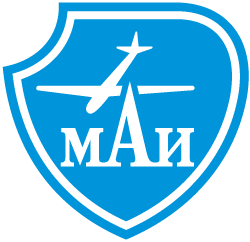 ФЕДЕРАЛЬНОЕ ГОСУДАРСТВЕННОЕ БЮДЖЕТНОЕ ОБРАЗОВАТЕЛЬНОЕ    УЧРЕЖДЕНИЕ ВЫСШЕГО ОБРАЗОВАНИЯ«МОСКОВСКИЙ АВИАЦИОННЫЙ ИНСТИТУТ (национальный исследовательский университет)»Факультет (институт, филиал)	____________Ступинский филиал МАИ__________________  Кафедра		«Экономика и управление»_______________________________________	Специальность 	080507.65 «Менеджмент организации»		Группа	                	Квалификация 	Специалист	менеджер								                                                                           УТВЕРЖДАЮ	Зав. кафедрой______________ (А.В. Александрова) 	«_____» ___________ 2016 г.З А Д А Н И Ена дипломную работу Студенту_________________________________________________________________________	(Фамилия  Имя Отчество) Руководитель________________________________________________________________________________________________-_______(Фамилия Имя Отчество___________________________________________________________________________________________________________________________ученая степень, ученое звание, должность и место работы)1. Наименование темы:																																							2. Срок сдачи студентом законченной работы							3. Техническое задание и исходные данные к работе 4. Перечень подлежащих разработке разделов и этапы выполнения работы5. Перечень иллюстративно-графических материалов:6. Исходные материалы и пособия_________________________________________________________________________________________________________________________________________________________________________________________________________________________________________________________________________________________________________________________________________________________________________________________________________________________________________________________________________________________________________________________________________________________________________________________________________________________________________7. Консультанты по работе с указанием относящихся к ним разделов работы8. Дата выдачи задания												Руководитель_____________________________________________	(подпись)	Задание принял к исполнению______________________________	(подпись)№п/пНаименование раздела или этапаТрудоёмкость в % отполной трудоёмкостиработыСрок выполненияПримечание12345№ п/пНаименованиеКоличество листовРазделКонсультантПодпись, датаРазделКонсультантЗадание выдал